СТРОЧИЦЫ – МУЗЕЙ НАРОДНОЙ АРХИТЕКТУРЫ И БЫТАМинск – Озерцо - МинскДля заказных группСтоимость: для группы 35 – 40 чел. + 2 – 580 рублейЕдинственный в Беларуси музей-скансен – целая деревня из памятников зодчества XVII-ХХ веков. Деревня с жителями её в национальных костюмах, с традиционными забавами и музыкой, с уникальными традиционными интерьерами. Чтобы лучше узнать страну и её народ, познакомиться с национальными традициями и укладом жизни местного населения - побывайте в месте, где традиции эти до сих пор живы. Белорусский государственный музей народной архитектуры и быта – отличный вариант увлекательного путешествия в прошлое белорусских сельских жителей. ПРОГРАММА9.00 – Сбор группы. Переезд в Строчицы (23 км.). Музей под открытым небом "Строчицы" (Республика Беларусь, Минская область, Минский район, д. Озерцо) - это уникальное место в Беларуси, где собраны все виды домашних и общественных построек белорусских жителей прошлых столетий. При создании музея на его территорию были перевезены дома из разных уголков страны: церкви, дома крестьян, мельница, колодцы и прочее. Музей-скансен - это различные типы деревенской архитектуры и быта белорусской деревни конца XVIII в. Хаты зажиточного крестьянина; хаты середняка и бедняка с соответствующими предметами быта; мельница; корчма; надворные постройки; деревянные церкови и другие строения, где представлены образцы изделий из соломки и керамики, а также проводятся выставки белорусских мастеров-умельцев, - порядка 40 старинных зданий. Здесь Вы познакомитесь с особенностями историко-этнографических регионов республики: Поозерье, Поднепровье, Центральный регион, с жизнью наших предков, их обычаями и культурой.По предварительному заказу может быть организована анимационная программа, во время которой экскурсанты смогут поучаствовать в песнях, плясках, поиграть в народные обряды и забавы, померяться силой. Музей предлагает на выбор взрослым и детям несколько вариантов анимированных экскурсий: "Пшеничный колосок" - развивающая экскурсия для школьников 1-2 класса, "Путешествие в прошлое" - увлекательное приключение для детей и взрослых, которые желают окунуться в прошлое, "Интерьер фотосалона кон. ХІХ – нач. ХХ вв.: “Свътописный кабинетъ”" - для всех, кто желает узнать больше о искусстве фотографии, его истории и развитии. Кроме того, Вы сможете отпраздновать все народные праздники в исконно-белорусском стиле - Масленицу, Гуканне весны, Коляды, праздник Ивана Купалы и другие.ОбедПо желанию группы может быть организован обед в "Белорусской корчме" на территории Музея народной архитектуры и быта. Гости корчмы смогут отведать национальных белорусских блюд, попробовать медовухи, хреновухи и сбитня. "Беларуская корчма" оформлена в исконном белорусском стиле, столы устелены ручниками, а угощения подаются в глиняной посуде похожей на ту, из какой ели белорусы в прошедших столетиях.13.30 - Собираемся в автобусе. Едем в Минск. Стоимость экскурсии включает*:- экскурсионное сопровождение по маршруту;- транспортное обслуживание по маршрутуДополнительно оплачивается:- входные билеты (6 BYN – взрослые, 4 BYN – дети)- обедПродолжительность экскурсии - 60 км, 5 часовВремя работы - Белорусский государственный музей народной архитектуры и быта ”Строчицы”Администрация: 09:00 - 17:20 - выходные суббота, воскресеньеКасса: 10:00 - 15:20 - выходные понедельник, вторникЭкспозиции: 10:00 - 18:20 - выходные понедельник, вторник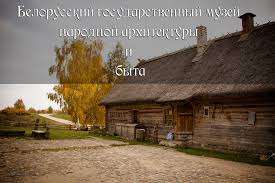 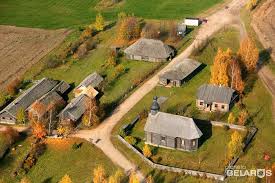 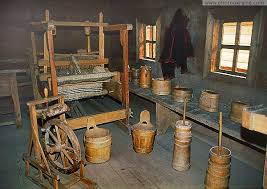 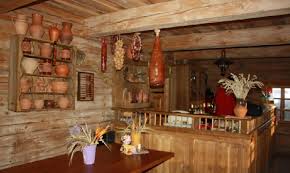 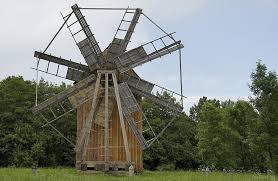 